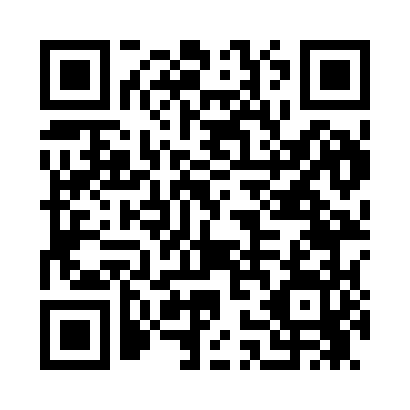 Prayer times for Budsin, Wisconsin, USAMon 1 Jul 2024 - Wed 31 Jul 2024High Latitude Method: Angle Based RulePrayer Calculation Method: Islamic Society of North AmericaAsar Calculation Method: ShafiPrayer times provided by https://www.salahtimes.comDateDayFajrSunriseDhuhrAsrMaghribIsha1Mon3:295:191:015:088:4310:342Tue3:295:201:015:088:4310:333Wed3:305:201:025:088:4310:334Thu3:315:211:025:088:4310:325Fri3:325:211:025:088:4210:316Sat3:335:221:025:088:4210:317Sun3:345:231:025:088:4210:308Mon3:355:241:025:088:4110:299Tue3:375:241:035:088:4110:2810Wed3:385:251:035:088:4010:2711Thu3:395:261:035:088:4010:2612Fri3:405:271:035:088:3910:2513Sat3:425:281:035:088:3810:2414Sun3:435:281:035:088:3810:2315Mon3:445:291:035:088:3710:2216Tue3:465:301:035:088:3610:2017Wed3:475:311:045:078:3610:1918Thu3:485:321:045:078:3510:1819Fri3:505:331:045:078:3410:1720Sat3:515:341:045:078:3310:1521Sun3:535:351:045:078:3210:1422Mon3:545:361:045:068:3110:1223Tue3:565:371:045:068:3010:1124Wed3:575:381:045:068:2910:0925Thu3:595:391:045:058:2810:0826Fri4:015:401:045:058:2710:0627Sat4:025:411:045:058:2610:0528Sun4:045:421:045:048:2510:0329Mon4:055:431:045:048:2410:0130Tue4:075:441:045:038:2310:0031Wed4:085:451:045:038:219:58